５　診断書様式（第７号様式）身体障害者診断書・意見書総括表　　　　　　　　　　　　　　　　　　　　　　　　　　　　（　呼吸器機能障害用　）呼吸器の機能障害の状況及び所見氏　名氏　名明治・大正昭和・平成令和年　　 月　 　日生（　 　）歳男 ・ 女住　所住　所住　所住　所住　所①　障害名　　　　呼吸器機能障害呼吸器機能障害呼吸器機能障害呼吸器機能障害②　原因となった               　　　　　　 　　交通、労災、その他の事故、戦傷、戦災、           　疾病・外傷名 　           　　　　　　　　　自然災害、疾病、先天性、その他（　　   ）②　原因となった               　　　　　　 　　交通、労災、その他の事故、戦傷、戦災、           　疾病・外傷名 　           　　　　　　　　　自然災害、疾病、先天性、その他（　　   ）②　原因となった               　　　　　　 　　交通、労災、その他の事故、戦傷、戦災、           　疾病・外傷名 　           　　　　　　　　　自然災害、疾病、先天性、その他（　　   ）②　原因となった               　　　　　　 　　交通、労災、その他の事故、戦傷、戦災、           　疾病・外傷名 　           　　　　　　　　　自然災害、疾病、先天性、その他（　　   ）②　原因となった               　　　　　　 　　交通、労災、その他の事故、戦傷、戦災、           　疾病・外傷名 　           　　　　　　　　　自然災害、疾病、先天性、その他（　　   ）③　疾病・外傷発生年月日　　　  　　年　　　　月　　　　日 ・ 場所 ③　疾病・外傷発生年月日　　　  　　年　　　　月　　　　日 ・ 場所 ③　疾病・外傷発生年月日　　　  　　年　　　　月　　　　日 ・ 場所 ③　疾病・外傷発生年月日　　　  　　年　　　　月　　　　日 ・ 場所 ③　疾病・外傷発生年月日　　　  　　年　　　　月　　　　日 ・ 場所 ④　参考となる経過・現症（エックス線写真及び検査所見を含みます。）障害固定又は障害確定（推定）　　　　　年　　　月　　　日④　参考となる経過・現症（エックス線写真及び検査所見を含みます。）障害固定又は障害確定（推定）　　　　　年　　　月　　　日④　参考となる経過・現症（エックス線写真及び検査所見を含みます。）障害固定又は障害確定（推定）　　　　　年　　　月　　　日④　参考となる経過・現症（エックス線写真及び検査所見を含みます。）障害固定又は障害確定（推定）　　　　　年　　　月　　　日④　参考となる経過・現症（エックス線写真及び検査所見を含みます。）障害固定又は障害確定（推定）　　　　　年　　　月　　　日⑤　総合所見【 将来再認定 　要（軽減化・重度化）・　不要　】（再認定時期　　　　年　　　月）⑤　総合所見【 将来再認定 　要（軽減化・重度化）・　不要　】（再認定時期　　　　年　　　月）⑤　総合所見【 将来再認定 　要（軽減化・重度化）・　不要　】（再認定時期　　　　年　　　月）⑤　総合所見【 将来再認定 　要（軽減化・重度化）・　不要　】（再認定時期　　　　年　　　月）⑤　総合所見【 将来再認定 　要（軽減化・重度化）・　不要　】（再認定時期　　　　年　　　月）⑥　その他参考となる合併症状⑥　その他参考となる合併症状⑥　その他参考となる合併症状⑥　その他参考となる合併症状⑥　その他参考となる合併症状　上記のとおり診断します。併せて以下の意見を付します。　　　　　　　年　　　月　　　日　　　　　　病院又は診療所の名称所　 　　在　 　　地          　診療担当科名　　　　　　　科　15条指定医師氏名　　　　　　　　            　 印　上記のとおり診断します。併せて以下の意見を付します。　　　　　　　年　　　月　　　日　　　　　　病院又は診療所の名称所　 　　在　 　　地          　診療担当科名　　　　　　　科　15条指定医師氏名　　　　　　　　            　 印　上記のとおり診断します。併せて以下の意見を付します。　　　　　　　年　　　月　　　日　　　　　　病院又は診療所の名称所　 　　在　 　　地          　診療担当科名　　　　　　　科　15条指定医師氏名　　　　　　　　            　 印　上記のとおり診断します。併せて以下の意見を付します。　　　　　　　年　　　月　　　日　　　　　　病院又は診療所の名称所　 　　在　 　　地          　診療担当科名　　　　　　　科　15条指定医師氏名　　　　　　　　            　 印　上記のとおり診断します。併せて以下の意見を付します。　　　　　　　年　　　月　　　日　　　　　　病院又は診療所の名称所　 　　在　 　　地          　診療担当科名　　　　　　　科　15条指定医師氏名　　　　　　　　            　 印身体障害者福祉法第１５条第３項の意見【障害程度等級についても参考意見を記入】　　障害の程度は、身体障害者福祉法別表に掲げる障害に　　　　　　・該当する　　　（　　　　級相当）　　　　　　・該当しない身体障害者福祉法第１５条第３項の意見【障害程度等級についても参考意見を記入】　　障害の程度は、身体障害者福祉法別表に掲げる障害に　　　　　　・該当する　　　（　　　　級相当）　　　　　　・該当しない身体障害者福祉法第１５条第３項の意見【障害程度等級についても参考意見を記入】　　障害の程度は、身体障害者福祉法別表に掲げる障害に　　　　　　・該当する　　　（　　　　級相当）　　　　　　・該当しない身体障害者福祉法第１５条第３項の意見【障害程度等級についても参考意見を記入】　　障害の程度は、身体障害者福祉法別表に掲げる障害に　　　　　　・該当する　　　（　　　　級相当）　　　　　　・該当しない身体障害者福祉法第１５条第３項の意見【障害程度等級についても参考意見を記入】　　障害の程度は、身体障害者福祉法別表に掲げる障害に　　　　　　・該当する　　　（　　　　級相当）　　　　　　・該当しない備考　１ 「②　原因となった疾病・外傷名」欄には､じん肺､肺気AEA等原因となった基礎疾患名を記入してください。　　　２　障害区分や等級決定のため､神奈川県社会福祉審議会からお問い合わせする場合があります。備考　１ 「②　原因となった疾病・外傷名」欄には､じん肺､肺気AEA等原因となった基礎疾患名を記入してください。　　　２　障害区分や等級決定のため､神奈川県社会福祉審議会からお問い合わせする場合があります。備考　１ 「②　原因となった疾病・外傷名」欄には､じん肺､肺気AEA等原因となった基礎疾患名を記入してください。　　　２　障害区分や等級決定のため､神奈川県社会福祉審議会からお問い合わせする場合があります。備考　１ 「②　原因となった疾病・外傷名」欄には､じん肺､肺気AEA等原因となった基礎疾患名を記入してください。　　　２　障害区分や等級決定のため､神奈川県社会福祉審議会からお問い合わせする場合があります。備考　１ 「②　原因となった疾病・外傷名」欄には､じん肺､肺気AEA等原因となった基礎疾患名を記入してください。　　　２　障害区分や等級決定のため､神奈川県社会福祉審議会からお問い合わせする場合があります。  　　　　　　　　　　　　　　　　　　　　　　　　　　（該当するものを○で囲んでください。） １　身体計測  　　身長　　　　　cm　　　　体重　　　　　kg２　活動能力の程度 　ア　激しい運動をした時だけ息切れがある。 　イ　平坦な道を早足で歩く、あるいは緩やかな上り坂を歩く時に息切れがある。 　ウ　息切れがあるので、同年代の人より平坦な道を歩くのが遅い、あるいは平坦な道を自分のペースで歩いている時、息切れのために立ち止まることがある。 　エ　平坦な道を約100m、あるいは数分歩くと息切れのために立ち止まる。 　オ　息切れがひどく家から出られない、あるいは衣服の着替えをする時にも息切れがある。 ３　胸部エックス線写真所見（　　　　年　　月　　日） 　ア　胸　膜　癒　着　　　　　（　無　・　軽度　・　中等度　・　高度　） 　イ　気　　　　化　　　　　（　無　・　軽度　・　中等度　・　高度　） 　ウ　線　　維　　化　　　　　（　無　・　軽度　・　中等度　・　高度　） 　エ　不　透　明　肺　　　　　（　無　・　軽度　・　中等度　・　高度　） 　オ　胸　郭　変　形　　　　　（　無　・　軽度　・　中等度　・　高度　） 　カ　心・縦隔の変形　　　　　（　無　・　軽度　・　中等度　・　高度　）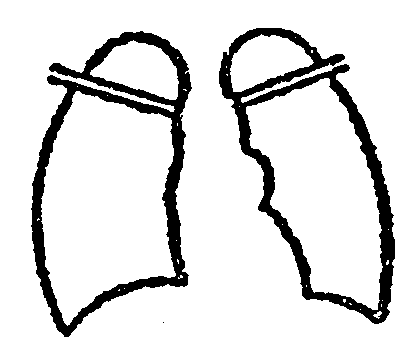 ４　換気機能（　　　　年　　月　　日） 　ア　予測肺活量　　＿ . ＿ ＿ L　  （実測肺活量　　　　＿ . ＿ ＿ L） 　イ　１　秒　量　　＿ . ＿ ＿ L　  （実測努力肺活量　　＿ . ＿ ＿ L） 　ウ　予測肺活量１秒率   ＿ ＿ . ＿ ％（＝ S　S ×100）   　（アについては、下記の予測式を使用して算出すること。） 　 　肺活量予測式（L）　　　　男性 0.045×身長(cm)－0.023×年齢(歳)－2.258　　　　女性 0.032×身長(cm)－0.018×年齢(歳)－1.178　　　　　（予測式の適応年齢は男性18-91歳、女性18-95歳であり、適応年齢範囲外の症例には使用しないこと。） ５　動脈血ガス（　　　　年　　月　　日） 　ア　O2 分圧(注)：＿ ＿ ＿ . ＿Torr　[　　　　　　　　　　　　　　　　　　　　　　　　　　　] 　イ　CO2 分圧　 ：＿ ＿ ＿ . ＿Torr 　ウ　pH　　　　：＿ . ＿ ＿   エ　HCO3- 　   ：＿ ＿. ＿ mmol/L 　オ　採血より分析までに時間を要した場合＿ ＿ 時間 ＿ ＿ 分 　(注) 　O2分圧は空気呼吸下の測定値を記入してください。やむを得ず酸素呼吸下で採取した場合は、吸入酸素濃度及び投与の方法等の条件を右の[　]欄に明記してください。ただし、空気呼吸下の測定値再提出を要する場合があります。 ６　その他の臨床所見